ΔΙΔΑΣΚΟΥΣΑ:  Κέκη Α.ΤΑΞΕΙΣ: Α1- Α2- Α3Δραστηριότητα 1Α. Παρατηρώντας τα εξώφυλλα των εικονογραφημένων περιοδικών και σε συνδυασμό με τις γνώσεις σας στη Γεωγραφία, προσπαθήστε να βρείτε τις χώρες από τις οποίες πέρασε ο Astérix. 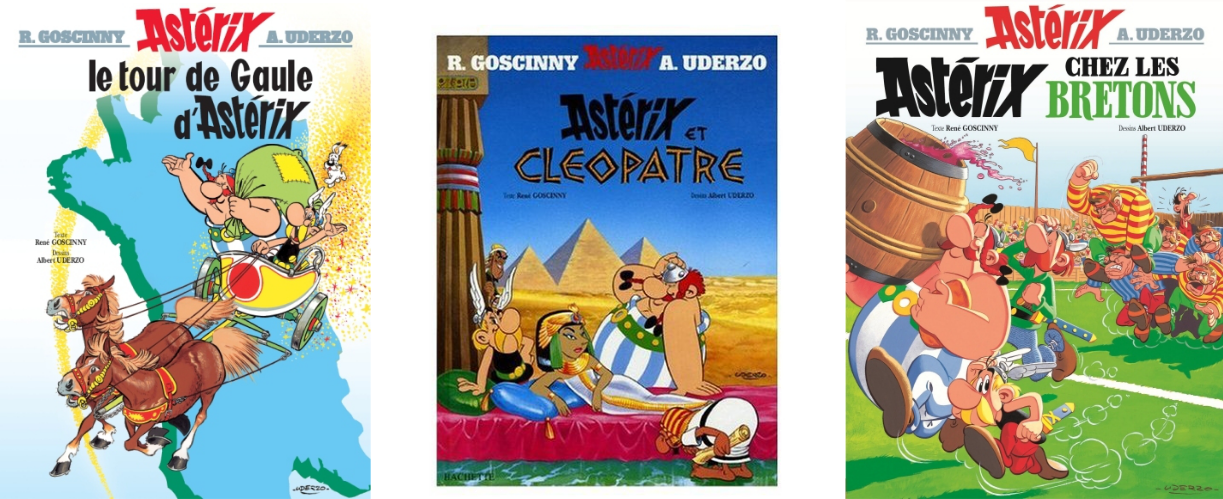 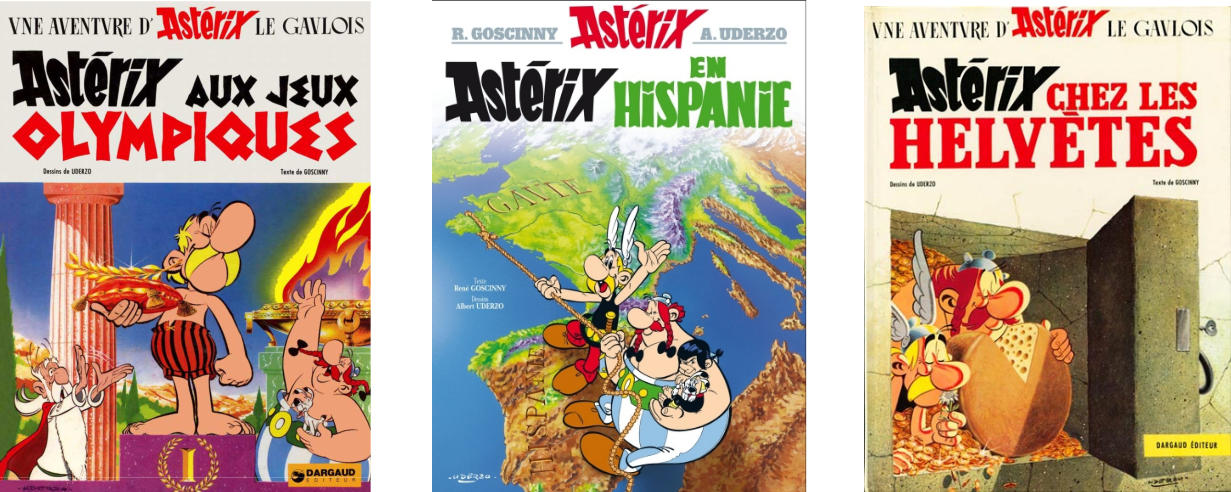 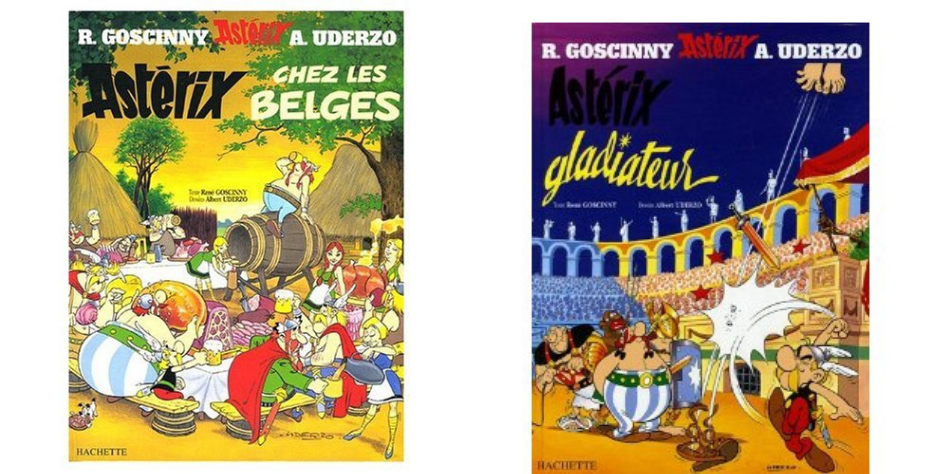 Β. Αντιστοιχίστε τους αριθμούς με τις χώρες που δείχνει ο χάρτης, από τις οποίες  πέρασαν ο Αστερίξ και η παρέα του.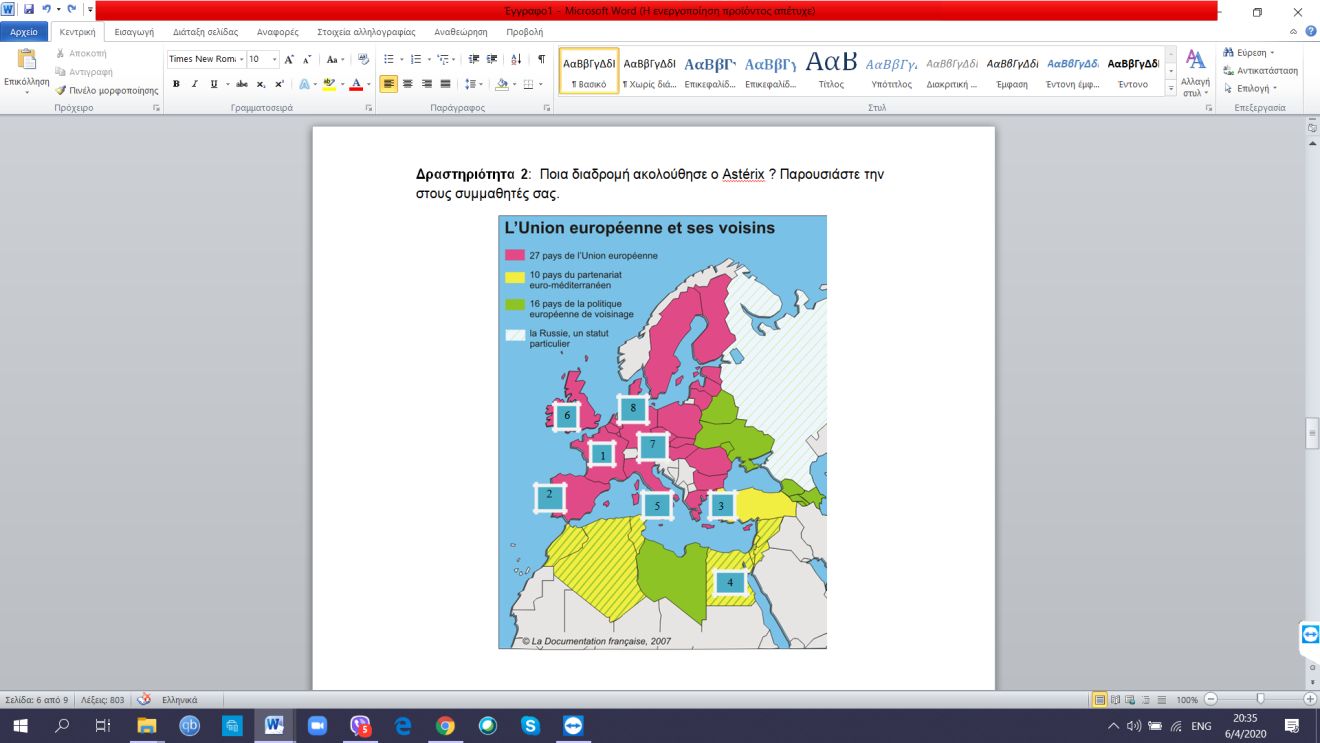 Δραστηριότητα 2Ακούστε το τραγούδι «Le Grand Orchestre du Splendid - La chanson d'Astérix» και συμπληρώστε τις λέξεις που λείπουν. Οι λέξεις έχουν σχέση με τα ονόματα των πρωταγωνιστών του Γαλατικού χωριού, τον τόπο καταγωγής τους και τους εχθρούς τους. (https://www.youtube.com/watch?v=FB8BkFbg6JE)Cours d’histoire! [Aaaaaah!]Interrogation orale sur la Gaule  et les _______________!Au temps lointainOù les _______________Avaient envahi la GauleIl ne resta qu'un seul villageQui ne connut pas l'esclavageC'est le village d'_______________Et d'son copain _______________Qui festoyaient toute la journéeEn mangeant du sanglierMais Astérix et Obélix n'ont jamais existé [Houuuuuu !] C'est une bande dessinée vendue dans le monde entierMais qu'est-ce qu'y dit cet abruti?Il faut le livrer à _______________ [Ouiiiii!]Qui le traînera dans la boueLes pieds attachés à son char [Ouiiiii!]Le vent souffle dans les bois [ouh ouh]Regardez, les voilà !Nos ancêtres les _______________Hé ! Youpi youpiYoupi hourraBuvons de la potion magiqueHé Youpi youpi et youpi hourraNous serons forts comme Astérix!Ah ! Vous au dernier rang… mon petit Maucourt Paul Dernier en tout, même en gymnastique… Je vous écoute[Allez, vas-y vas-y]- Astérix était plus fort que tous les plus gros malabarsQue tous les Goths et les Ostrogoths, et même Conan le Barbare - Pas mal du tout !Mademoiselle Prévost Alice, première en éducation sexuelle… [Elle a pas d'culotte-euh]Quand je dis 'Astérix', à quoi pensez-vous ?Attention, c'est un piègeC'est une espèce de petite croix qui sert de renvoi dans la marge Utilisée pour expliquer un détail en bas de la pageNul, Archi-nul! Vous serez fouettée toute nue dans l'arène par les gardes de l'Empereur… Hé hé hé héChic alors!Le vent souffle dans les bois [ouh ouh]Hé, regardez les voilà !Nos ancêtres les GauloisHé Youpi youpiYoupi hourraBuvons de la potion magiqueYoupi youpiYoupi hourraNous serons forts comme Astérix!Winogradoff Michel… [Ouaiiiiiis!]Premier en rien, sauf au tir de boulettes au réfectoire Je vous écoute![Allez, vas-y Minou!]- Obélix d'une simple gifle lançait les Romains dans les airsQui retombaient vingt mètres derrière, la tête enfoncée dans la terre… Boum!Ha ha très marrant!Mademoiselle Herma Vos, même pas _______________! [Houuuuuu!]Est-ce qu'au plat pays qui est le vôtre, il existe un héros comme Astérix?… ( ??? ) … Astérix présidentMais qu'est-ce qu'elle raconte? C'est lamentable!Vous serez livrée à la tribu _______________! Et ligotée sur un tonneau d'bière, vous serez roulée dans les frites brûlantes!Le vent souffle dans les bois [ouh ouh]Attention, les voilà!Nos ancêtres les GauloisEt youpi youpiYoupi hourraBuvons de la potion magiqueYoupi youpiYoupi hourraNous serons forts comme Astérix!…Youpi youpiYoupi hourraBuvons de la potion magiqueYoupi youpiYoupi hourraNous serons forts comme Astérix!Δραστηριότητα 3Αναζητήστε πληροφορίες από τον ιστότοπο http://www.asterix.com/encyclopedie/personnages/ και φτιάξτε την ταυτότητα του κάθε προτεινόμενου ήρωα που θα δείτε παρακάτω. Στην ιστοσελίδα αυτή οι πληροφορίες υπάρχουν και σε άλλες γλώσσες εκτός από τα γαλλικά. Χρησιμοποιήστε μαζί με τα γαλλικά και όποια άλλη γλώσσα θέλετε. CARTE D’IDENTITE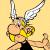 Nom:Rôle:Nationalité:CARTE D’IDENTITE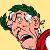 Nom:Rôle:Nationalité:CARTE D’IDENTITE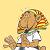 Nom:Rôle:Nationalité:CARTE D’IDENTITE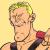 Nom:Rôle:Nationalité:CARTE D’IDENTITE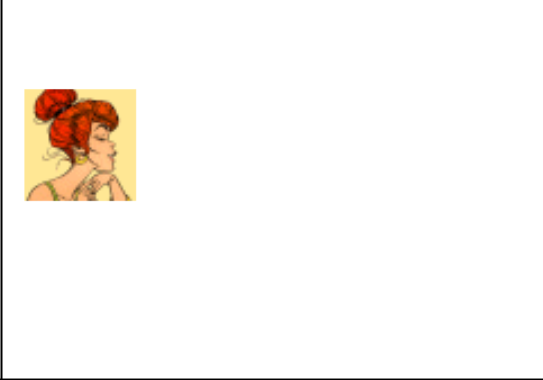 Nom:Rôle:Nationalité:CARTE D’IDENTITE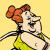 Nom:Rôle:Nationalité:CARTE D’IDENTITE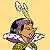 Nom:Rôle:Nationalité:CARTE D’IDENTITE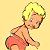 Nom:Rôle:Nationalité:ΠΡΟΣΟΧΗ!!!Οι δραστηριότητες πρέπει να απαντηθούν και σταλούν στο email μου anniekeki@gmail.com έως την Παρασκευή 10 Απριλίου.La Grèce1La France2L’Égypte3La Belgique4La Suisse5L’Espagne6L’Angleterre  L’Angleterre  7L’Italie8